 Chip back potential is the level which bulk silicon is maintained by on-chip connection, or it is the level to which the chip back must be connected when specifically stated below. If no potential is given the chip back should be isolated.Top Material: AlBackside Material: AuBond Pad Size: .004” X .004”Backside Potential: GATEMask Ref: F26APPROVED BY: DK                        	DIE SIZE  .016” X .016”                         DATE:  9/23/21 MFG: ZETEX	THICKNESS   .006”                                 P/N: BF245CDG 10.1.2Rev B, 7/19/02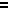 